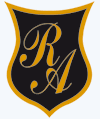 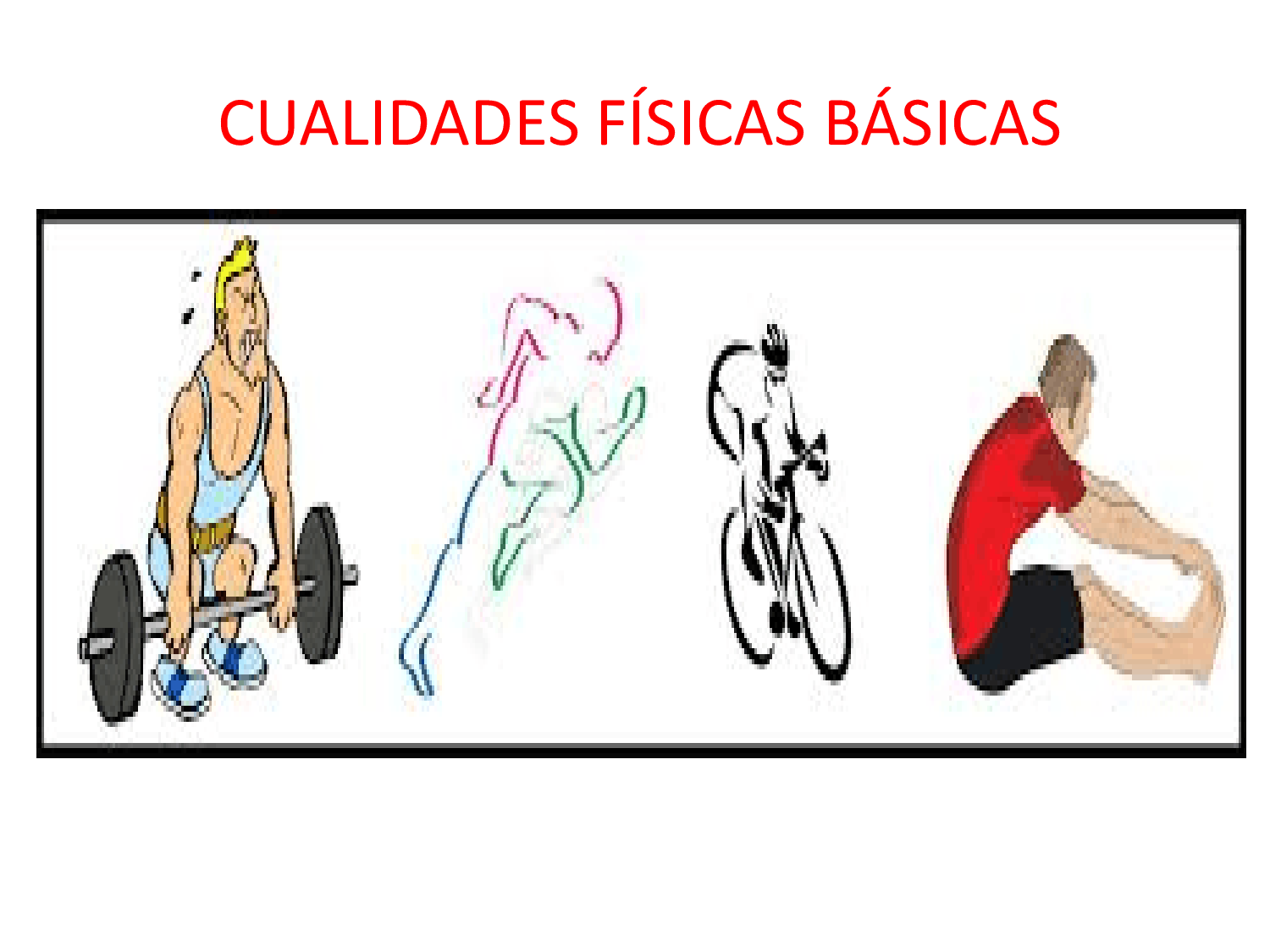    Colegio República Argentina	O’Carrol  # 850-   Fono 72- 2230332                    Rancagua ASIGNATURA: EDUCACION FISICA Y SALUD.CORREO .jovankamatas@colegio-republicaargentina.cl.SEMANA 15 y 16:    6 al 17  de julio	CURSOS:   7 BASICOS.GUIA DE ACTIVIDADESRecordemos la definición de RESISTENCIA y de FUERZA que ya hemos trabajado en las clases anteriores a través de las guías de actividades  y complementarias.La  resistencia es una de las capacidades físicas básicas, particularmente aquella que nos permite llevar a cabo una actividad o esfuerzo durante el mayor tiempo posible. FUERZA Es la capacidad que nos permite oponernos a una resistencia o ejercer una presión por medio de una tensión muscular.1.-Realiza esta rutina  de ejercicios combinados  de resistencia y fuerza  y  recuerda  tener en cuenta, tomate el pulso antes y después de realizar la rutina y luego  compara la  diferencia.Frecuencia: 3 series de 20 repeticiones  de cada ejercicioTiempo de duración de los ejercicios: 30seg x estación.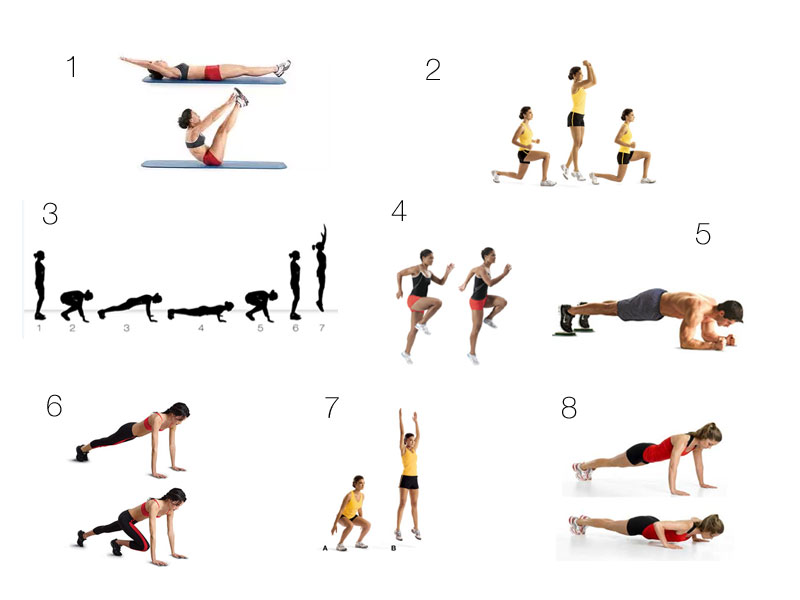 2.- ¿Cuál es la frecuencia cardiaca que debes de tener antes del ejercicio según tu edad?________________________________________________________________3.-¿Cuál es la frecuencia cardiaca que debes de tener después de realizar el ejercicio y ¿Por qué?________________________________________________Nombre:Cursos:       7 básicos.	Fecha: 6 al 17  julio.OA:   03: Retroalimentar   la resistencia cardiovascular, la fuerza, la velocidad y la flexibilidad para alcanzar una condición física saludable considerando frecuencia, intensidad y tiempo de duración del ejercicio.